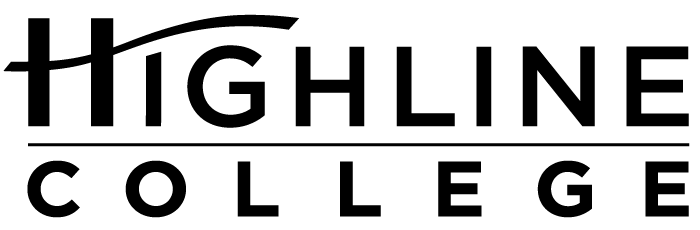 MEDIA RELEASEFOR RELEASE:	ImmediatelyDATE:	March 2, 2017CONTACT:	Chantal Carrancho: (206) 592-4026, ccarrancho@highline.edu	Kari Coglon Cantey: (206) 291-8622, kcantey@highline.eduFree Job Fair at Highline CollegeNearly 50 Employers Expected at March 15 EventDES MOINES, Wash. — Close to 50 local employers with full-time, part-time and temporary job opening will be represented at Highline College’s Spring Job Fair. The event is free and open to the public; no advance registration is necessary.Date: 	Wednesday, March 15, 2017Time: 	11 a.m.–2 p.m.Location:	Highline College’s main campus, Building 8Information:	For details, visit studentemployment.highline.edu.Highline College’s main campus is located midway between Seattle and Tacoma at South 240th Street and Pacific Highway South (Highway 99); address: 2400 S. 240th St., Des Moines, Wash.Employers from a wide variety of industries will be represented. Attendees should be prepared to speak with recruiters, dress professionally and bring extra copies of their resume.Free career workshops are also available to prepare for the fair. Learn more at studentemployment.highline.edu/events.Participating Employers:Advanced Health CareAegis LivingApartment Advantage StaffingBright HorizonsBurien Dental CareC+CCatholic Community ServicesCity of Federal Way Community CenterCity of SeaTacCollege Nannies & Tutors ComcastConcrete Technology CorporationContinuant, Inc.Department of CorrectionsEnvironment ControlFastenal CompanyFedEx ExpressFedEx GroundFranciscan Health SystemFull Life CareGuided Pathways – Support for Youth and FamiliesHighline Public SchoolsHome Care Referral RegistryIKEAInDemand InterpretingJulia Johnson Agency, State Farm InsuranceKorean Women’s AssociationLife Care Centers of AmericaLile Relocation ServicesLowe’sNew Care Concepts, Inc.Northwest Hospital & Medical CenterO’Brien Auto GroupPhoenix Protective CorporationPort Jobs – Airport JobsPrimericaPuget Sound Educational Services District (PSESD)Sears Home ServicesSeattle Police DepartmentSwissport USAUniversity of Washington MedicineUwajimayaValley Cities Counseling & ConsultationVirginia Mason Medical CenterWashington State Convention CenterWesley Homes# # #Celebrating its 55th anniversary, Highline College was founded in 1961 as the first community college in King County. With nearly 17,000 annual students and 350,000 alumni, it is one of the state’s largest institutions of higher education. The college offers a wide range of academic transfer, professional-technical education and bachelor’s degree programs. Alumni include former Seattle Mayor Norm Rice, entrepreneur Junki Yoshida and former Washington state poet laureate Sam Green.